Министерство общего и профессионального образованияСвердловской области Управление образованием ГО Богданович                                               Муниципальное автономное дошкольное образовательное учреждение                                                                      Детский сад № 37 «Берёзка»	Педагогический проект                                                                         « Этот загадочный космос»Для детей средней группы.	                                     Разработчик:                                                                                               Воспитатель 1 КК                                                                                                           Тынкачева  М. Н.г. Богданович  2018г.Вид проекта: познавательно-игровой.Участники проекта: дети, воспитатели, родители, специалисты ДОУ.Продолжительность: краткосрочный.                                                                                  Основная идея и актуальность проекта:          Интерес к Космосу пробуждается у человека весьма рано, буквально с первых шагов. Загадки Вселенной будоражат воображение всегда, с раннего детства до старости. Солнце, Луна, звезды – это одновременно так близко, и в то же время так далеко. Старших дошкольников особенно привлекает тема космоса, так как все неведомое, непонятное, недоступное глазу будоражит детскую фантазию. Данный проект поможет детям сформировать первоначальные представления о космосе, солнце как звезде, планетах Солнечной системы.         Самое главное – предоставить детям возможность «проживания» интересного для них материала. Узнавая новое, размышляя над тем, что уже вошло в их опыт, дети учатся выражать свое отношение к происходящему. Играя, они погружаются в организованную взрослыми ситуацию: превращаются в космонавтов. В таких играх могут решаться самые различные задачи. Дети рисуют, лепят, конструируют, учатся считать. При этом развивается творческое воображение, коммуникативные качества, любознательность. Главное отличие - нет зрителей, здесь есть только участники, причем все участвуют с большим желанием. Знания, получаемые детьми, являются актуальными, необходимыми для них. А осмысленный, интересный материал усваивается легко и навсегда. Игры способствуют не только развитию кругозора, но и формированию навыков общения.Цель проекта:         Познакомить детей с российским праздником - День космонавтики, понятиями «космос», «космонавт», «планеты», «звезды».Задачи проекта:1.Закреплять знания детей о том, что первым космонавтом Земли был гражданин России Ю.А.Гагарин.2.Подвести детей к пониманию того, что космонавтом может быть только здоровый, образованный, настойчивый, бесстрашный человек.3.Закреплять знание геометрических фигур.4.Развивать у детей речь, воображение и мышление, умение взаимодействовать  друг с другом.5.Закреплять умение рассказывать уже знакомый текст.6.Побуждать детей к совместной деятельности.7.Воспитыать у детей умение слушать взрослых.Ожидаемый результат:         Расширение кругозора детей. Повышение профессиональной компетентности педагогов через овладение проектными и исследовательскими навыками.       Активный интерес участников проекта к приобретенным знаниям, полученным в практической работе.       Активное участие родителей в реализации проекта.Методы и средства реализации:       Беседы с детьми, непосредственно организованная образовательная деятельность, знакомство с литературой проектного содержания, использование аудио и видео материалов, консультация и рекомендации для родителей.Этапы проектирования1 этап -  моделирование Формирование представлений воспитанников о космосе, как о реально существующем объекте, реализуется через беседы, рассматривание иллюстраций и картинок на заданную тематику, просмотр мультфильмов, презентаций и видеоматериалов.2 этап – проектированиеВключает все основные виды взаимодействия и  деятельности в «треугольнике»  дети-родители-педагоги.  «Педагог – дети» - наблюдения, беседы, рассказ, чтение, показ, сюжетно-ролевые игры, непосредственно организованная деятельность, подвижные игры.«Родители – дети» - беседы, экскурсия, художественная деятельность.«Педагог – родители» - консультация, оформление папки-передвижки, рекомендации.3 этап – конструированиеРисование: «Звездное небо».Лепка: «Планета ЗЕМЛЯ».Коллективная аппликация: «Планеты Солнечной системы»Этапы реализации – планирование1. Подготовительный этап1.Утренние беседы: «Кто такие космонавты?”, «Звёздочки на небе”,“Кто полетел в космос раньше Ю.А.Гагарина?”2.Рассматривание иллюстраций и картинок о космосе.3.Просматривание мультфильмов и видеоматериала о космосе.4.Оформление папки “Что и как рассказать ребёнку  лет о космосе2. Основной этап1.Познавательная деятельность:Наблюдение за солнцем,  дождём,  небом,  летящими самолётами. Рассматривание иллюстраций о космосе. Игры с игрушками: ракетой, самолётом, космонавтом.2. Ознакомление с художественной литературой, потешками:“Солнышко-вёдрышко”, «Дождик-дождик”3.Обогащение и активизация словаря:Предметы: планеты, солнышко, луна, звёзды, облако, самолёт, ракета.Действия: летит, светит.Признаки: голубой, жёлтый, круглый, большой. Экскурсия в мини музей детского сада «Солнечная система».Экскурсия с родителями в Планетарий.4.Художественно-продуктивная деятельность:Рисование: «Звездное небо».Лепка: «Планета ЗЕМЛЯ».Коллективная аппликация: «Планеты Солнечной системы»5.Физическое развитие:Физкультура: Игры: ”Бегите ко мне”, ”По ровненькой дорожке”Оздоровительная гимнастика, воздушные процедуры, закаливание.6.Игровая деятельность:Подвижные игры: ”Солнышко и дождик”, ”Самолёты”Дидактические игры: ”Что бывает круглым?”, ”Сложи картинку”3. Заключительный этапИзготовление коллективной работы «Планеты солнечной системы»  Итоговое мероприятие : Музыкальный праздник «Мы – космонавты»Литература:    1.Космос. Моя первая энциклопедия.                            Житомирский С.В., Порцевский К.А.,Шимановский В.Г.                            Широнина Е.В. ЗАО «РОСМЭН-ПРЕСС”2013г.                            2.Моя первая книга о Космосе. Порцевский К.А.,                            ООО Издательство ЗАО «РОСМЭН-ПРЕСС”2015г.                            3.Космос ООО Издательство “Эксмо”2016г.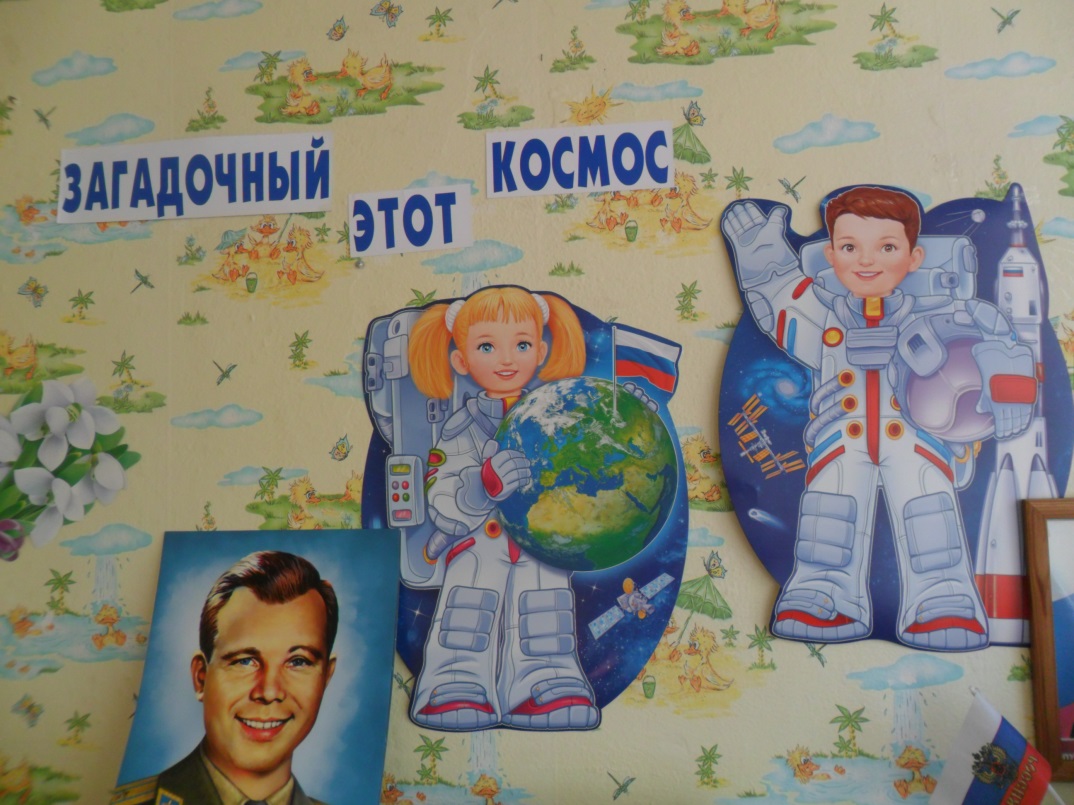 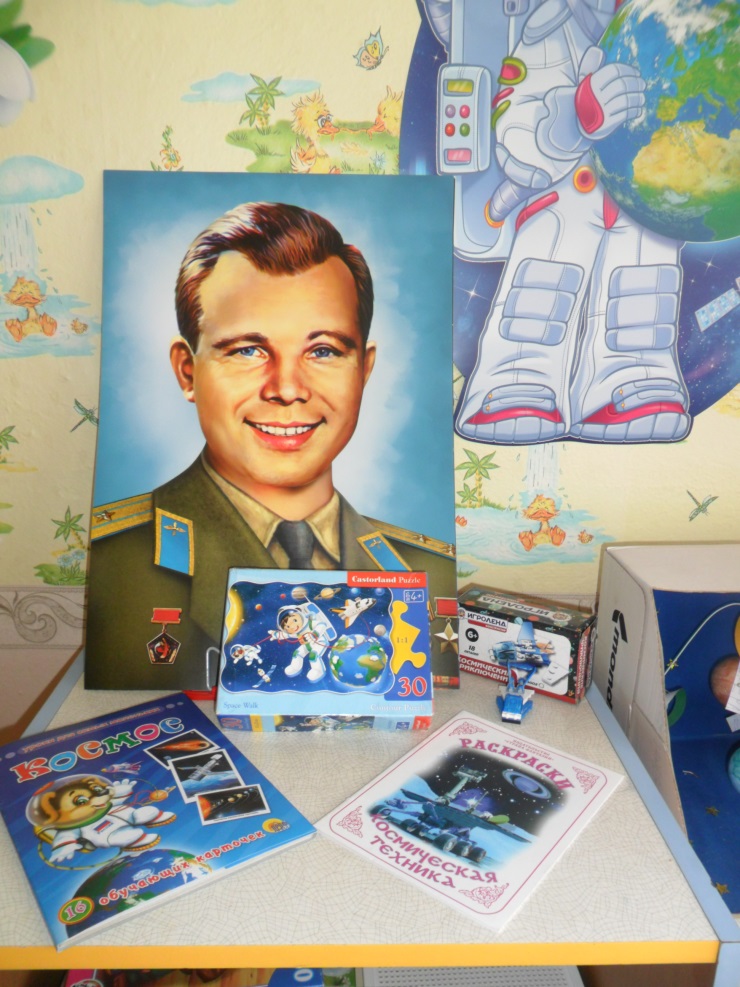 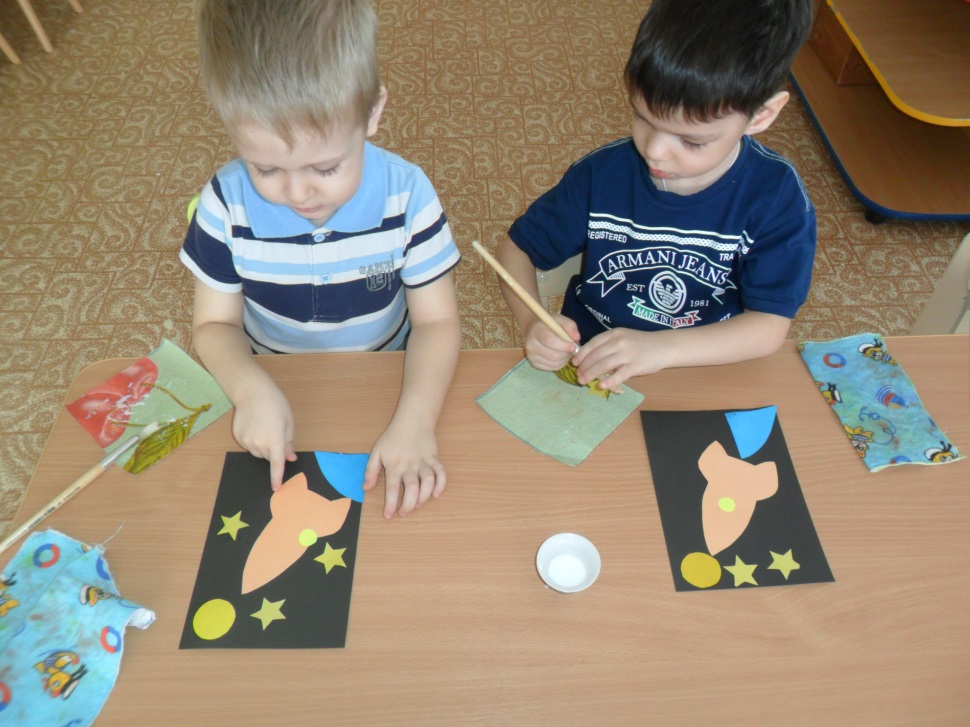 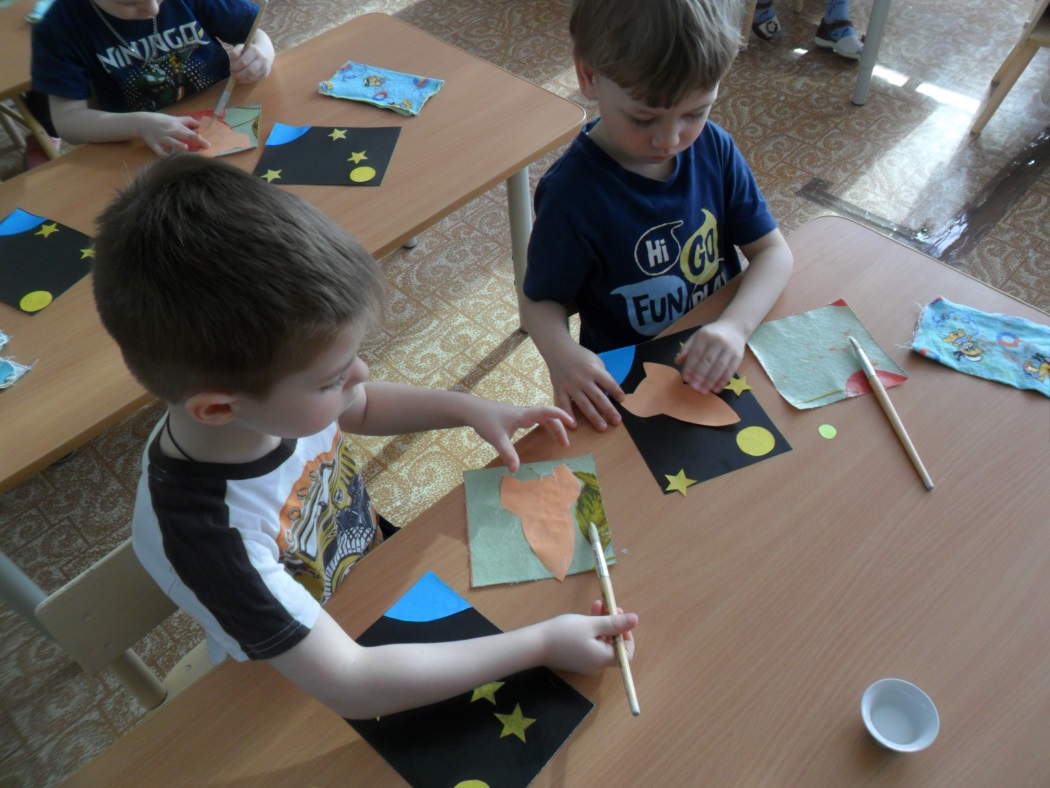 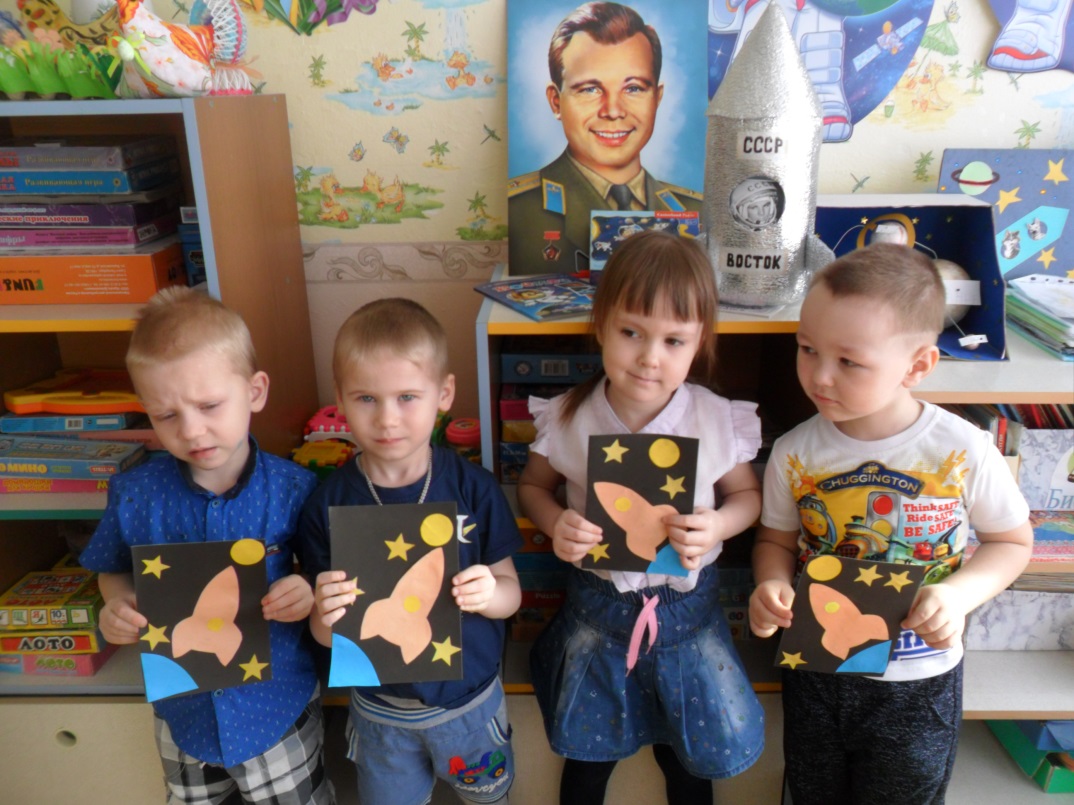 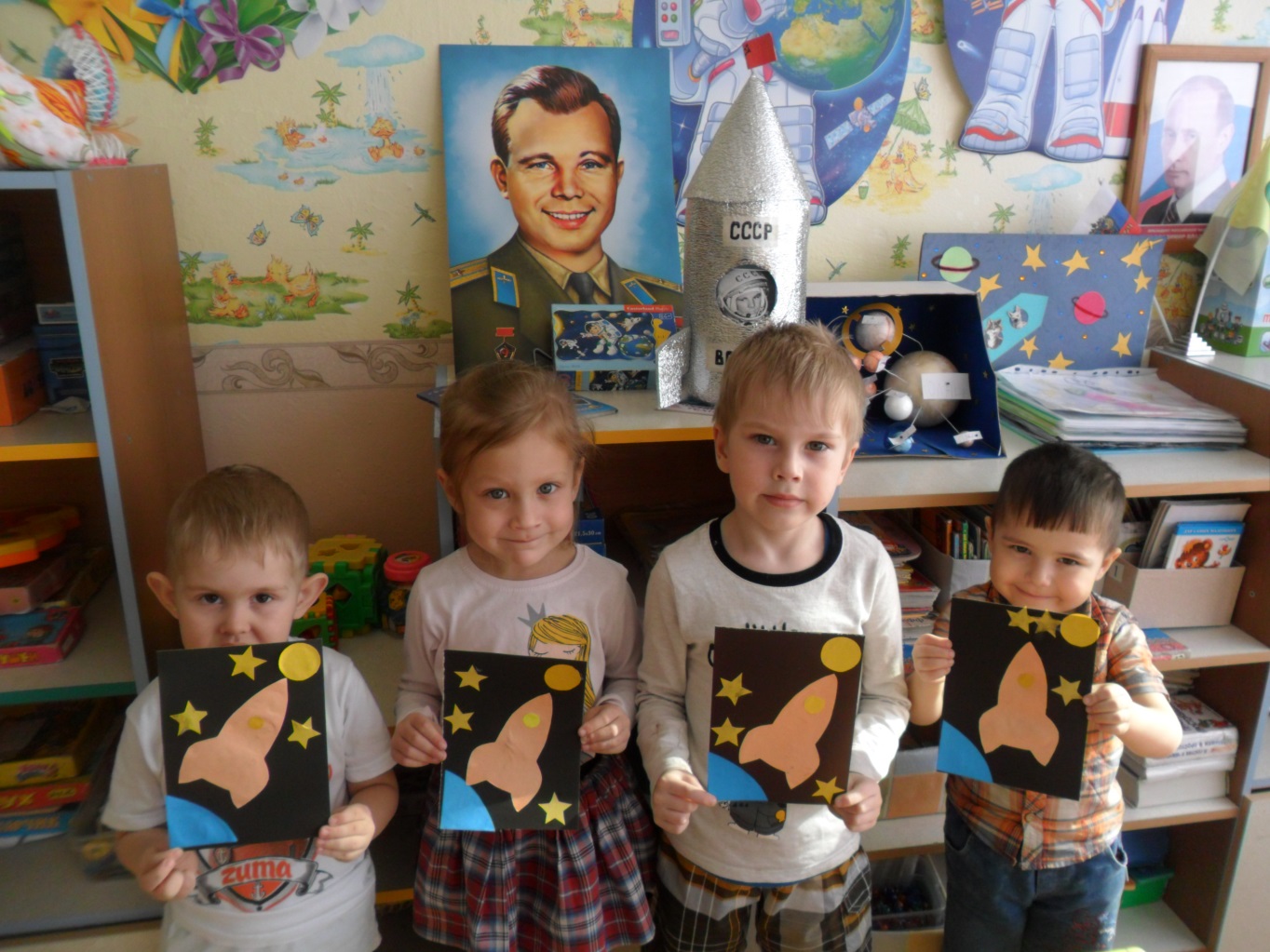 